HRVATSKI JEZIK                              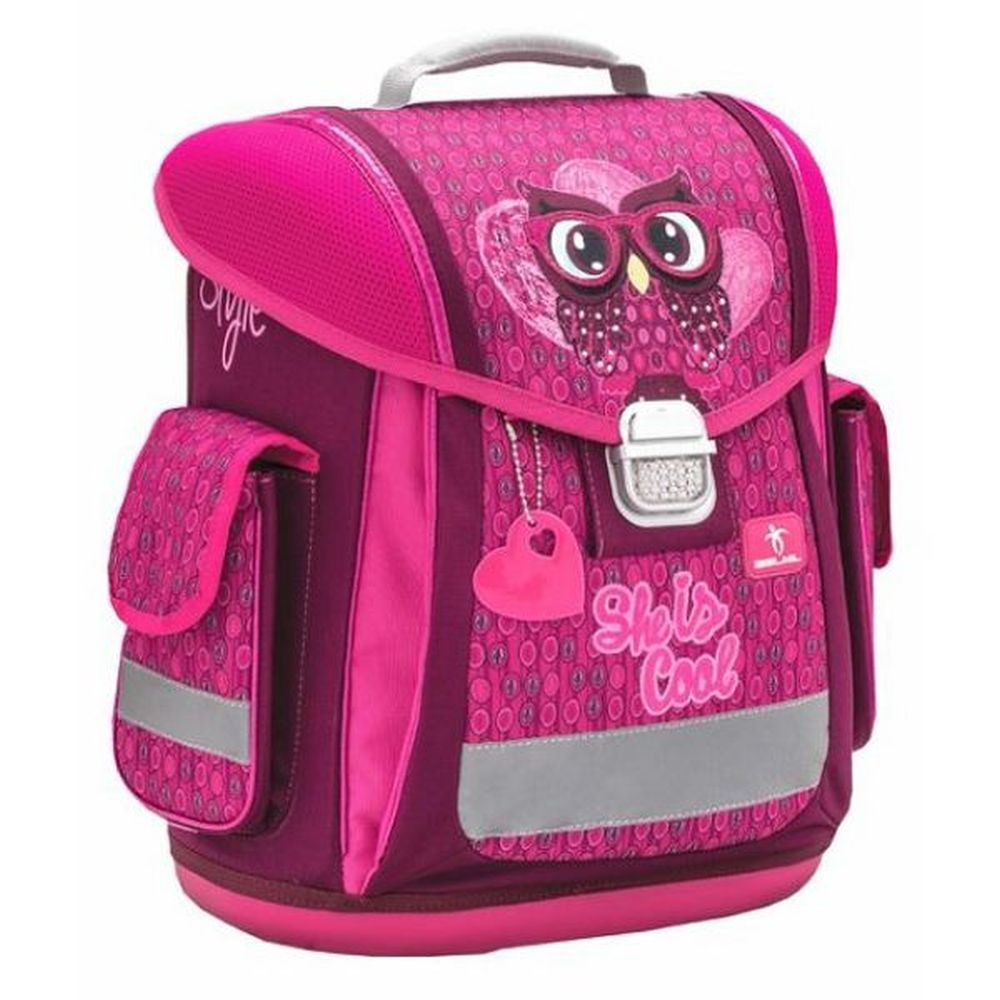 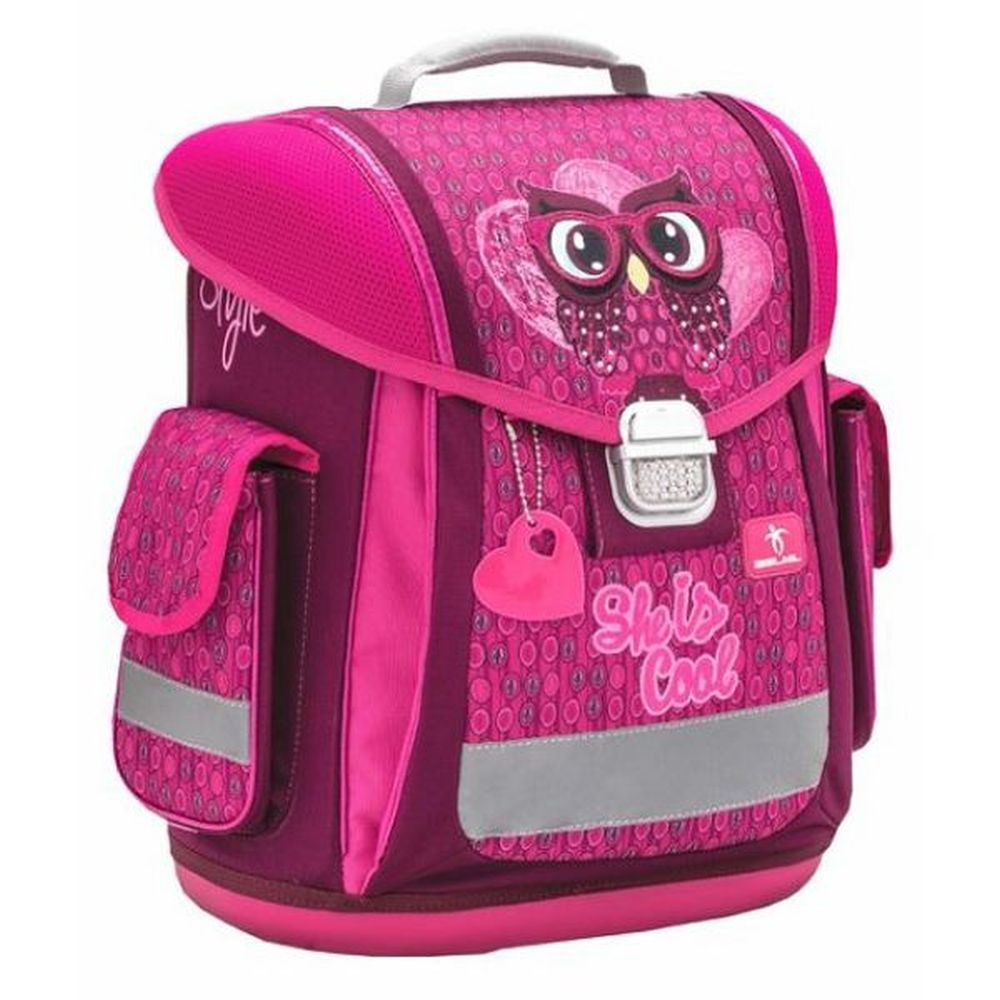                                                                   PRIRODA I DRUŠTVOMATEMATIKAINFORMATIKAZa ovaj tjedan zadatak za učenike je u aplikaciji za pisanje napisati redom što sve rade nakon što se ujutro probude. Primjer: 1. otvorim oči ili protegnem se ili… 2. ustanem iz kreveta ili … 3. obučem se ili umijem se ili… i sve tako redom do ručka. O tome smo već ranije na satu pričali, a sad treba sve samo redom napisati. - to je Uvod u programiranje. 